104學年度原住民親職教育種子教師工作坊實施計畫一、依據     依據發展及改進原住民技職教育計畫辦理。二、目的為提昇相關教育業務單位及高級中等以下學校行政人員、教師對原住民學生親職教育知能，以增進原住民學生學習成就及就學、就業能力。三、辦理單位指導單位：教育部國民及學前教育署。主辦單位：桃園市私立啟英高級中學。四、研習時間及地點     日期：105年3月24日(星期四)     地點：桃園市私立啟英高級中學(桃園市中壢區中園路447號)五、辦理方式本研習以工作坊及綜合座談方式辦理，活動流程詳如附件一。六、參與單位及對象教育部國民及學前教育署代表。北區各公私立高級中等學校(含完全中學)、國中、國小校長、主任、教師、行政人員。北區各縣政府教育局業務相關人員。非種子教師亦可報名參加。註：1、務必參加人員如附件二種子教師名單所示。    2、預計開課人數為40人。七、參加學校範圍：    北區：包括基隆市、桃園市、連江縣、新竹縣市、苗栗縣市等地區。七、報名方式請於105年3月21日(星期一)前至全國教師在職進修網站(http://www1.inservice.edu.tw/；研習代碼:1955183)登錄報名，以完成報名程序。如有報名疑義，請洽：黃睿楠組長(電話：03-4523036分機：213)。注意事項:報名額滿為止，基本資料請務必填寫完整，俾利本計畫工作團隊彙整。全程參與人員，可獲得研習時數7小時。交通方式：自行前往者，交通位置圖，詳如附件三。需交通接送者，【台鐵中壢站後站】上午8點50分發車及【高鐵桃園站5號出口】上午8點50分發車。八、經費本次研習所需經費由教育部國民及學前教育署經費支應。請惠予參加人員以公差假參與本研習，差旅費由原服務單位依規定報支。九、本計畫核定後實施，修正時亦同。104學年度原住民親職教育種子教師工作坊實施計畫研習活動流程時間：105年3月24日（星期四）地點：桃園市私立啟英高中主辦單位：教育部國民及學前教育署承辦單位：桃園市私立啟英高中私立啟英高級中學交通及位置圖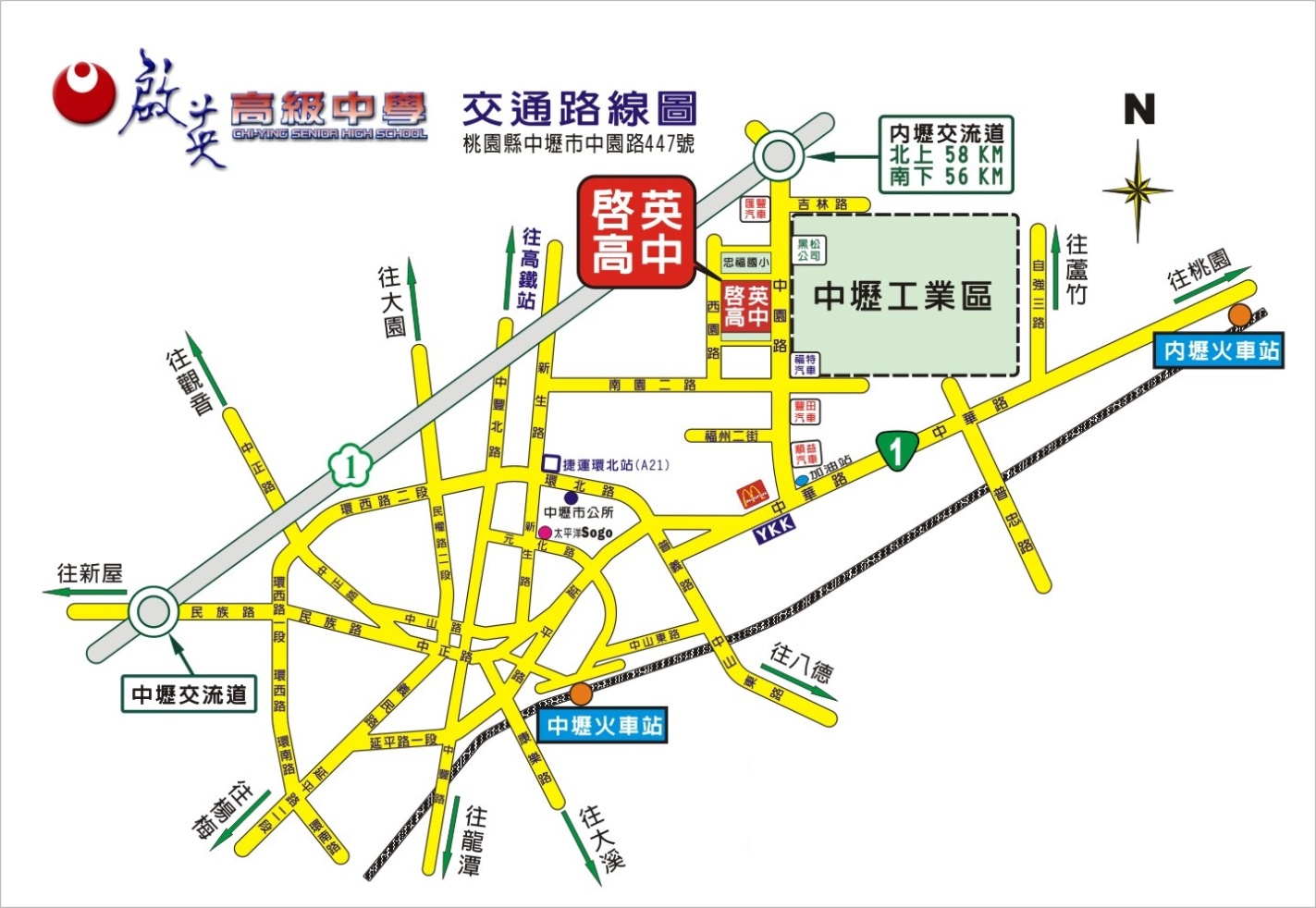 103年度教育部推動原住民籍親職教育種子教師培訓研習結訓人員名單 時間主題講師/ 主持人09:00~09:20報到教務處輔導室09:20~09:40開幕式教育部國民及學前教育署 長官秦孟眾老師啟英高中彭昭勳校長09:40~10:30父母家庭教育工作坊秦孟眾老師10:30~10:50茶敘教務處輔導室10:50~12:30良好的親子溝通工作坊秦孟眾老師12:30~13:30午餐＆休息教務處輔導室13:30-14:20不同家庭型態的親職教育工作坊黃登漢校長14:20-14:40茶敘教務處輔導室14:40-16:20子女教養工作坊黃登漢校長16:20-17:10綜合座談教育部國民及學前教育署 長官黃登漢校長啟英高中彭昭勳校長17:10~賦歸~區域學校職稱姓名族籍桃園市桃園市私立啟英高中行政人員黃文瑜漢桃園市桃園市私立育達高中導師林紋菁漢桃園市桃園市私立治平高中教師邱世錦鄒族桃園市桃園市私立治平高中教師莊睿宇布農族桃園市桃園市立大成國中生教組長王貞治阿美族桃園市桃園市立仁和國中教師林俊吉泰雅族桃園市桃園市立八德國中教師張光宗阿美族桃園市桃園市立大安國小校長高理忠泰雅族桃園市桃園市立長興國小校長石維堅泰雅族桃園市桃園市立介壽國小教導主任林肇基泰雅族桃園市桃園市立南興國小教務主任陳愛玲泰雅族桃園市桃園市立奎輝國小教導主任史曉春布農族新竹縣市新竹市私立東泰高中教學組長范村生漢新竹縣市新竹市立成德高中專任教師賴凱岫排灣族新竹縣市新竹縣政府原民處臨時人員曾玉蘭泰雅族新竹縣市新竹市光復高中組長高偉強布農族苗栗縣國立卓蘭實驗高中教師柯麗霞泰雅族苗栗縣苗栗縣立南庄國中組長雅衛依‧撒泰雅族苗栗縣苗栗縣政府教育處課督絲玉霞賽夏族苗栗縣苗栗縣立東河國小教師高清菊賽夏族苗栗縣苗栗縣立蓬萊國小教師王家思排灣族苗栗縣苗栗縣立泰安國中小主任石佳儀漢苗栗縣苗栗縣立汶水國小主任李勁霆泰雅族苗栗縣苗栗縣立士林國小主任黃秀蓉布農族苗栗縣苗栗縣泰興國小組長劉筱彤泰雅族